Des problèmes ouverts (corrections)LES CARRÉS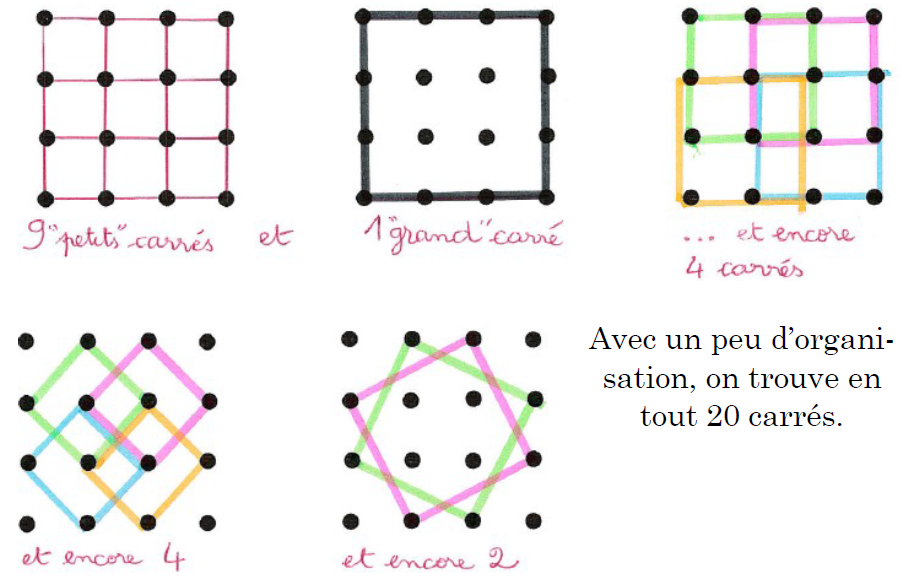 *********************LES NUMEROS DE TÉLÉPHONEIl n'y a qu'un choix possible pour les deux premiers nombres, 0 et 1, ensuite on a les choix suivants : Pour quatre vingt(s) onze : 80 11 ou 91 Pour soixante quinze : 60 15 ou 75 Pour quatre vingt(s) treize : 80 13 ou 93 Voici donc les combinaisons possibles : 80 11 75 80 13 80 11 75 93 80 11 60 15 80 13 80 11 60 15 93 91 75 80 13 91 75 93 91 60 15 80 13 91 60 15 93 On ne retient que les 3 propositions à 4 nombres...*********************LES CHIFFRESComme on doit barrer 9 chiffres sur les 15, le nombre restant aura 6 chiffres : ? ? ? ? ? ?Pour que ce nombre soit le plus grand possible, il faut que le chiffre le plus à gauche, celui des centaines de mille, soit le plus élevé possible. Or celui-ci ne peut pas être un des cinq derniers chiffres de la liste : 7 7 8 1 5 7 2 6 0 6 6 9 1 0 3Dans les chiffres restant il faut donc choisir le plus élevé, le 8. 7 7 8 1 5 7 2 6 0 6 6 9 1 0 3Il faut ensuite que le chiffre suivant (les dizaines de mille) soit le plus élevé possible, mais ça ne peut pas être l’un des 4 derniers de la liste, ni l’un des deux premiers : 7 7 8 1 5 7 2 6 0 6 6 9 1 0 3Il s’agit donc du 7. 7 7 8 1 5 7 2 6 0 6 6 9 1 0 3On continue pour le chiffre des milliers (en prenant le 9 ) : 7 7 8 1 5 7 2 6 0 6 6 9 1 0 3Celui des centaines : 7 7 8 1 5 7 2 6 0 6 6 9 1 0 3Celui des dizaines : 7 7 8 1 5 7 2 6 0 6 6 9 1 0 3Et les unités : 7 7 8 1 5 7 2 6 0 6 6 9 1 0 3On obtient : 8 7 9 1 0 3*********************LES TRIANGLESCombien de triangles comptes-tu dans cette figure ? Réponse : 22 triangles Une « méthode » : Compter d’abord tous les « petits » triangles :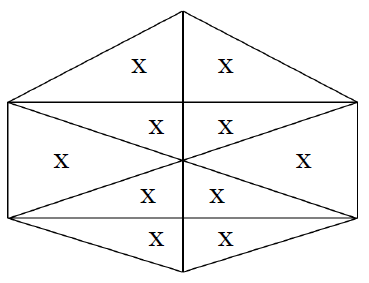 Puis les triangles formés de 2 « petits » triangles :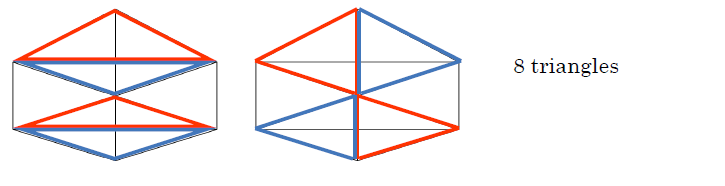 Puis les grands formés de 3 « petits » triangles :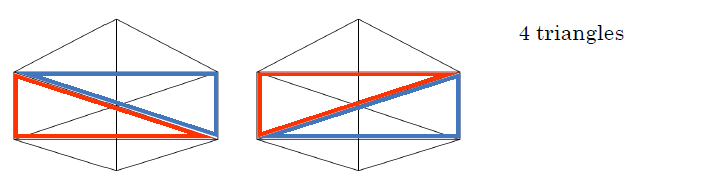 *********************LA PHRASE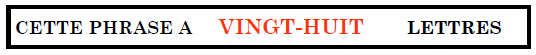 *********************LES JETONSCombien de jetons y avait-il au départ dans la boîte ? A chaque « tour » de pioche (une pioche de Tom et une pioche de Paul), Paul a un jeton de plus que Tom. Il aura donc 10 jetons de plus que Tom au bout de 10 « tours » de pioche, donc de 20 pioches au total. Voici le total des jetons piochés au cours de ces 20 pioches : 1+2+3+4+5+6+7+8+9+10+11+12+13+14+15+16+17+18+19+20 = 210 jetonsAutre méthode :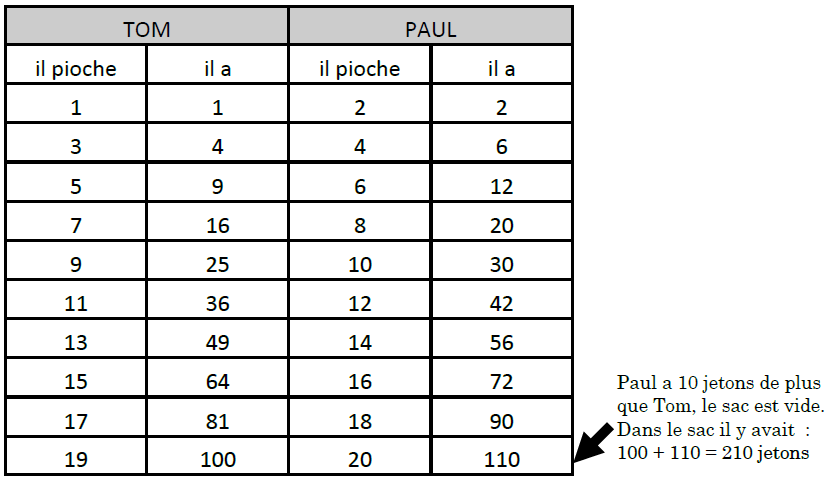 